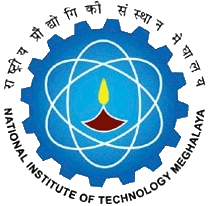 National Institute of Technology MeghalayaAn Institute of National ImportanceNational Institute of Technology MeghalayaAn Institute of National ImportanceNational Institute of Technology MeghalayaAn Institute of National ImportanceNational Institute of Technology MeghalayaAn Institute of National ImportanceNational Institute of Technology MeghalayaAn Institute of National ImportanceNational Institute of Technology MeghalayaAn Institute of National ImportanceNational Institute of Technology MeghalayaAn Institute of National ImportanceNational Institute of Technology MeghalayaAn Institute of National ImportanceNational Institute of Technology MeghalayaAn Institute of National ImportanceNational Institute of Technology MeghalayaAn Institute of National ImportanceNational Institute of Technology MeghalayaAn Institute of National ImportanceNational Institute of Technology MeghalayaAn Institute of National ImportanceNational Institute of Technology MeghalayaAn Institute of National ImportanceNational Institute of Technology MeghalayaAn Institute of National ImportanceNational Institute of Technology MeghalayaAn Institute of National ImportanceNational Institute of Technology MeghalayaAn Institute of National ImportanceNational Institute of Technology MeghalayaAn Institute of National ImportanceNational Institute of Technology MeghalayaAn Institute of National ImportanceNational Institute of Technology MeghalayaAn Institute of National ImportanceNational Institute of Technology MeghalayaAn Institute of National ImportanceNational Institute of Technology MeghalayaAn Institute of National ImportanceNational Institute of Technology MeghalayaAn Institute of National ImportanceNational Institute of Technology MeghalayaAn Institute of National ImportanceCURRICULUMCURRICULUMCURRICULUMCURRICULUMCURRICULUMCURRICULUMProgrammeProgrammeProgrammeProgrammeBachelor of Technology in Civil EngineeringBachelor of Technology in Civil EngineeringBachelor of Technology in Civil EngineeringBachelor of Technology in Civil EngineeringBachelor of Technology in Civil EngineeringBachelor of Technology in Civil EngineeringBachelor of Technology in Civil EngineeringBachelor of Technology in Civil EngineeringBachelor of Technology in Civil EngineeringBachelor of Technology in Civil EngineeringBachelor of Technology in Civil EngineeringBachelor of Technology in Civil EngineeringBachelor of Technology in Civil EngineeringYear of RegulationYear of RegulationYear of RegulationYear of RegulationYear of RegulationYear of RegulationYear of RegulationYear of RegulationYear of RegulationYear of Regulation2020-212020-212020-212020-212020-212020-21DepartmentDepartmentDepartmentDepartmentDepartment of Civil EngineeringDepartment of Civil EngineeringDepartment of Civil EngineeringDepartment of Civil EngineeringDepartment of Civil EngineeringDepartment of Civil EngineeringDepartment of Civil EngineeringDepartment of Civil EngineeringDepartment of Civil EngineeringDepartment of Civil EngineeringDepartment of Civil EngineeringDepartment of Civil EngineeringDepartment of Civil EngineeringSemesterSemesterSemesterSemesterSemesterSemesterSemesterSemesterSemesterSemesterIVIVIVIVIVIVCourseCodeCourseCodeCourse NameCourse NameCourse NameCourse NameCourse NameCourse NameCourse NameCourse NamePre requisitePre requisitePre requisitePre requisiteCredit StructureCredit StructureCredit StructureCredit StructureCredit StructureCredit StructureCredit StructureCredit StructureMarks DistributionMarks DistributionMarks DistributionMarks DistributionMarks DistributionMarks DistributionMarks DistributionMarks DistributionMarks DistributionMarks DistributionMarks DistributionCourseCodeCourseCodeCourse NameCourse NameCourse NameCourse NameCourse NameCourse NameCourse NameCourse NamePre requisitePre requisitePre requisitePre requisiteLLTTTPCCINTINTINTMIDMIDMIDENDENDENDTotalTotalCE 218CE 218Building Material and ConstructionBuilding Material and ConstructionBuilding Material and ConstructionBuilding Material and ConstructionBuilding Material and ConstructionBuilding Material and ConstructionBuilding Material and ConstructionBuilding Material and ConstructionNilNilNilNil33000033505050505050100100100200200CourseObjectivesCourseObjectivesTo provide basic knowledge of building materials for construction of various building componentsTo provide basic knowledge of building materials for construction of various building componentsTo provide basic knowledge of building materials for construction of various building componentsTo provide basic knowledge of building materials for construction of various building componentsTo provide basic knowledge of building materials for construction of various building componentsTo provide basic knowledge of building materials for construction of various building componentsTo provide basic knowledge of building materials for construction of various building componentsTo provide basic knowledge of building materials for construction of various building componentsTo provide basic knowledge of building materials for construction of various building componentsTo provide basic knowledge of building materials for construction of various building componentsCourse OutcomesCourse OutcomesCourse OutcomesCourse OutcomesCO1CO1CO1Classify and characterize various building materialsClassify and characterize various building materialsClassify and characterize various building materialsClassify and characterize various building materialsClassify and characterize various building materialsClassify and characterize various building materialsClassify and characterize various building materialsClassify and characterize various building materialsClassify and characterize various building materialsClassify and characterize various building materialsClassify and characterize various building materialsClassify and characterize various building materialsClassify and characterize various building materialsClassify and characterize various building materialsCourseObjectivesCourseObjectivesTo illustrate the functional requirements of building components and its constructionTo illustrate the functional requirements of building components and its constructionTo illustrate the functional requirements of building components and its constructionTo illustrate the functional requirements of building components and its constructionTo illustrate the functional requirements of building components and its constructionTo illustrate the functional requirements of building components and its constructionTo illustrate the functional requirements of building components and its constructionTo illustrate the functional requirements of building components and its constructionTo illustrate the functional requirements of building components and its constructionTo illustrate the functional requirements of building components and its constructionCourse OutcomesCourse OutcomesCourse OutcomesCourse OutcomesCO2CO2CO2Recognize the proper application of building materials for different components of a buildingRecognize the proper application of building materials for different components of a buildingRecognize the proper application of building materials for different components of a buildingRecognize the proper application of building materials for different components of a buildingRecognize the proper application of building materials for different components of a buildingRecognize the proper application of building materials for different components of a buildingRecognize the proper application of building materials for different components of a buildingRecognize the proper application of building materials for different components of a buildingRecognize the proper application of building materials for different components of a buildingRecognize the proper application of building materials for different components of a buildingRecognize the proper application of building materials for different components of a buildingRecognize the proper application of building materials for different components of a buildingRecognize the proper application of building materials for different components of a buildingRecognize the proper application of building materials for different components of a buildingCourseObjectivesCourseObjectivesCourse OutcomesCourse OutcomesCourse OutcomesCourse OutcomesCO3CO3CO3Understand the construction practices for various components of a buildingUnderstand the construction practices for various components of a buildingUnderstand the construction practices for various components of a buildingUnderstand the construction practices for various components of a buildingUnderstand the construction practices for various components of a buildingUnderstand the construction practices for various components of a buildingUnderstand the construction practices for various components of a buildingUnderstand the construction practices for various components of a buildingUnderstand the construction practices for various components of a buildingUnderstand the construction practices for various components of a buildingUnderstand the construction practices for various components of a buildingUnderstand the construction practices for various components of a buildingUnderstand the construction practices for various components of a buildingUnderstand the construction practices for various components of a buildingCourseObjectivesCourseObjectivesCourse OutcomesCourse OutcomesCourse OutcomesCourse OutcomesCO4CO4CO4Utilize the basic knowledge of functional requirements to be considered in design and construction of building Utilize the basic knowledge of functional requirements to be considered in design and construction of building Utilize the basic knowledge of functional requirements to be considered in design and construction of building Utilize the basic knowledge of functional requirements to be considered in design and construction of building Utilize the basic knowledge of functional requirements to be considered in design and construction of building Utilize the basic knowledge of functional requirements to be considered in design and construction of building Utilize the basic knowledge of functional requirements to be considered in design and construction of building Utilize the basic knowledge of functional requirements to be considered in design and construction of building Utilize the basic knowledge of functional requirements to be considered in design and construction of building Utilize the basic knowledge of functional requirements to be considered in design and construction of building Utilize the basic knowledge of functional requirements to be considered in design and construction of building Utilize the basic knowledge of functional requirements to be considered in design and construction of building Utilize the basic knowledge of functional requirements to be considered in design and construction of building Utilize the basic knowledge of functional requirements to be considered in design and construction of building CourseObjectivesCourseObjectivesCourse OutcomesCourse OutcomesCourse OutcomesCourse OutcomesCO5CO5CO5CourseObjectivesCourseObjectivesCourse OutcomesCourse OutcomesCourse OutcomesCourse OutcomesCO6CO6CO6CourseObjectivesCourseObjectivesCourse OutcomesCourse OutcomesCourse OutcomesCourse OutcomesCO6CO6CO6No.COsCOsMapping with Program Outcomes (POs)Mapping with Program Outcomes (POs)Mapping with Program Outcomes (POs)Mapping with Program Outcomes (POs)Mapping with Program Outcomes (POs)Mapping with Program Outcomes (POs)Mapping with Program Outcomes (POs)Mapping with Program Outcomes (POs)Mapping with Program Outcomes (POs)Mapping with Program Outcomes (POs)Mapping with Program Outcomes (POs)Mapping with Program Outcomes (POs)Mapping with Program Outcomes (POs)Mapping with Program Outcomes (POs)Mapping with Program Outcomes (POs)Mapping with Program Outcomes (POs)Mapping with Program Outcomes (POs)Mapping with Program Outcomes (POs)Mapping with Program Outcomes (POs)Mapping with Program Outcomes (POs)Mapping with Program Outcomes (POs)Mapping with Program Outcomes (POs)Mapping with Program Outcomes (POs)Mapping with PSOsMapping with PSOsMapping with PSOsMapping with PSOsMapping with PSOsMapping with PSOsMapping with PSOsNo.COsCOsPO1PO1PO2PO3PO4PO5PO6PO6PO7PO7PO8PO8PO9PO9PO9PO10PO10PO10PO11PO11PO12PO12PO12PSO1PSO1PSO1PSO2PSO2PSO2PSO31CO1CO12211001133000000000000000033312CO2CO22211001133000000000000000033313CO3CO32211001111000000000000000033314CO4CO42211001133000000000000000033315CO5CO56CO6CO6SYLLABUSSYLLABUSSYLLABUSSYLLABUSSYLLABUSSYLLABUSSYLLABUSSYLLABUSSYLLABUSSYLLABUSSYLLABUSSYLLABUSSYLLABUSSYLLABUSSYLLABUSSYLLABUSSYLLABUSSYLLABUSSYLLABUSSYLLABUSSYLLABUSSYLLABUSSYLLABUSSYLLABUSSYLLABUSSYLLABUSSYLLABUSSYLLABUSSYLLABUSSYLLABUSSYLLABUSSYLLABUSSYLLABUSNo.ContentContentContentContentContentContentContentContentContentContentContentContentContentContentContentContentContentContentContentContentContentContentContentHoursHoursHoursHoursHoursHoursCosCosCosIBuilding Materials: Classification of bricks, tiles, types of terra-cotta, Classification of stones, requirements of good structural stone, Classification of Limes, Cement and Mortars, manufacturing, artificial hydraulic lime, testing lime and storage of lime, cements composition, types of cement,special types of cement, cement mortars, mortars for masonry and plastering, fly ash, pozzolana,Basic constituents ofPaints and Varnishes, types, painting of wood, constituents, characteristics and types of varnishes.Building Materials: Classification of bricks, tiles, types of terra-cotta, Classification of stones, requirements of good structural stone, Classification of Limes, Cement and Mortars, manufacturing, artificial hydraulic lime, testing lime and storage of lime, cements composition, types of cement,special types of cement, cement mortars, mortars for masonry and plastering, fly ash, pozzolana,Basic constituents ofPaints and Varnishes, types, painting of wood, constituents, characteristics and types of varnishes.Building Materials: Classification of bricks, tiles, types of terra-cotta, Classification of stones, requirements of good structural stone, Classification of Limes, Cement and Mortars, manufacturing, artificial hydraulic lime, testing lime and storage of lime, cements composition, types of cement,special types of cement, cement mortars, mortars for masonry and plastering, fly ash, pozzolana,Basic constituents ofPaints and Varnishes, types, painting of wood, constituents, characteristics and types of varnishes.Building Materials: Classification of bricks, tiles, types of terra-cotta, Classification of stones, requirements of good structural stone, Classification of Limes, Cement and Mortars, manufacturing, artificial hydraulic lime, testing lime and storage of lime, cements composition, types of cement,special types of cement, cement mortars, mortars for masonry and plastering, fly ash, pozzolana,Basic constituents ofPaints and Varnishes, types, painting of wood, constituents, characteristics and types of varnishes.Building Materials: Classification of bricks, tiles, types of terra-cotta, Classification of stones, requirements of good structural stone, Classification of Limes, Cement and Mortars, manufacturing, artificial hydraulic lime, testing lime and storage of lime, cements composition, types of cement,special types of cement, cement mortars, mortars for masonry and plastering, fly ash, pozzolana,Basic constituents ofPaints and Varnishes, types, painting of wood, constituents, characteristics and types of varnishes.Building Materials: Classification of bricks, tiles, types of terra-cotta, Classification of stones, requirements of good structural stone, Classification of Limes, Cement and Mortars, manufacturing, artificial hydraulic lime, testing lime and storage of lime, cements composition, types of cement,special types of cement, cement mortars, mortars for masonry and plastering, fly ash, pozzolana,Basic constituents ofPaints and Varnishes, types, painting of wood, constituents, characteristics and types of varnishes.Building Materials: Classification of bricks, tiles, types of terra-cotta, Classification of stones, requirements of good structural stone, Classification of Limes, Cement and Mortars, manufacturing, artificial hydraulic lime, testing lime and storage of lime, cements composition, types of cement,special types of cement, cement mortars, mortars for masonry and plastering, fly ash, pozzolana,Basic constituents ofPaints and Varnishes, types, painting of wood, constituents, characteristics and types of varnishes.Building Materials: Classification of bricks, tiles, types of terra-cotta, Classification of stones, requirements of good structural stone, Classification of Limes, Cement and Mortars, manufacturing, artificial hydraulic lime, testing lime and storage of lime, cements composition, types of cement,special types of cement, cement mortars, mortars for masonry and plastering, fly ash, pozzolana,Basic constituents ofPaints and Varnishes, types, painting of wood, constituents, characteristics and types of varnishes.Building Materials: Classification of bricks, tiles, types of terra-cotta, Classification of stones, requirements of good structural stone, Classification of Limes, Cement and Mortars, manufacturing, artificial hydraulic lime, testing lime and storage of lime, cements composition, types of cement,special types of cement, cement mortars, mortars for masonry and plastering, fly ash, pozzolana,Basic constituents ofPaints and Varnishes, types, painting of wood, constituents, characteristics and types of varnishes.Building Materials: Classification of bricks, tiles, types of terra-cotta, Classification of stones, requirements of good structural stone, Classification of Limes, Cement and Mortars, manufacturing, artificial hydraulic lime, testing lime and storage of lime, cements composition, types of cement,special types of cement, cement mortars, mortars for masonry and plastering, fly ash, pozzolana,Basic constituents ofPaints and Varnishes, types, painting of wood, constituents, characteristics and types of varnishes.Building Materials: Classification of bricks, tiles, types of terra-cotta, Classification of stones, requirements of good structural stone, Classification of Limes, Cement and Mortars, manufacturing, artificial hydraulic lime, testing lime and storage of lime, cements composition, types of cement,special types of cement, cement mortars, mortars for masonry and plastering, fly ash, pozzolana,Basic constituents ofPaints and Varnishes, types, painting of wood, constituents, characteristics and types of varnishes.Building Materials: Classification of bricks, tiles, types of terra-cotta, Classification of stones, requirements of good structural stone, Classification of Limes, Cement and Mortars, manufacturing, artificial hydraulic lime, testing lime and storage of lime, cements composition, types of cement,special types of cement, cement mortars, mortars for masonry and plastering, fly ash, pozzolana,Basic constituents ofPaints and Varnishes, types, painting of wood, constituents, characteristics and types of varnishes.Building Materials: Classification of bricks, tiles, types of terra-cotta, Classification of stones, requirements of good structural stone, Classification of Limes, Cement and Mortars, manufacturing, artificial hydraulic lime, testing lime and storage of lime, cements composition, types of cement,special types of cement, cement mortars, mortars for masonry and plastering, fly ash, pozzolana,Basic constituents ofPaints and Varnishes, types, painting of wood, constituents, characteristics and types of varnishes.Building Materials: Classification of bricks, tiles, types of terra-cotta, Classification of stones, requirements of good structural stone, Classification of Limes, Cement and Mortars, manufacturing, artificial hydraulic lime, testing lime and storage of lime, cements composition, types of cement,special types of cement, cement mortars, mortars for masonry and plastering, fly ash, pozzolana,Basic constituents ofPaints and Varnishes, types, painting of wood, constituents, characteristics and types of varnishes.Building Materials: Classification of bricks, tiles, types of terra-cotta, Classification of stones, requirements of good structural stone, Classification of Limes, Cement and Mortars, manufacturing, artificial hydraulic lime, testing lime and storage of lime, cements composition, types of cement,special types of cement, cement mortars, mortars for masonry and plastering, fly ash, pozzolana,Basic constituents ofPaints and Varnishes, types, painting of wood, constituents, characteristics and types of varnishes.Building Materials: Classification of bricks, tiles, types of terra-cotta, Classification of stones, requirements of good structural stone, Classification of Limes, Cement and Mortars, manufacturing, artificial hydraulic lime, testing lime and storage of lime, cements composition, types of cement,special types of cement, cement mortars, mortars for masonry and plastering, fly ash, pozzolana,Basic constituents ofPaints and Varnishes, types, painting of wood, constituents, characteristics and types of varnishes.Building Materials: Classification of bricks, tiles, types of terra-cotta, Classification of stones, requirements of good structural stone, Classification of Limes, Cement and Mortars, manufacturing, artificial hydraulic lime, testing lime and storage of lime, cements composition, types of cement,special types of cement, cement mortars, mortars for masonry and plastering, fly ash, pozzolana,Basic constituents ofPaints and Varnishes, types, painting of wood, constituents, characteristics and types of varnishes.Building Materials: Classification of bricks, tiles, types of terra-cotta, Classification of stones, requirements of good structural stone, Classification of Limes, Cement and Mortars, manufacturing, artificial hydraulic lime, testing lime and storage of lime, cements composition, types of cement,special types of cement, cement mortars, mortars for masonry and plastering, fly ash, pozzolana,Basic constituents ofPaints and Varnishes, types, painting of wood, constituents, characteristics and types of varnishes.Building Materials: Classification of bricks, tiles, types of terra-cotta, Classification of stones, requirements of good structural stone, Classification of Limes, Cement and Mortars, manufacturing, artificial hydraulic lime, testing lime and storage of lime, cements composition, types of cement,special types of cement, cement mortars, mortars for masonry and plastering, fly ash, pozzolana,Basic constituents ofPaints and Varnishes, types, painting of wood, constituents, characteristics and types of varnishes.Building Materials: Classification of bricks, tiles, types of terra-cotta, Classification of stones, requirements of good structural stone, Classification of Limes, Cement and Mortars, manufacturing, artificial hydraulic lime, testing lime and storage of lime, cements composition, types of cement,special types of cement, cement mortars, mortars for masonry and plastering, fly ash, pozzolana,Basic constituents ofPaints and Varnishes, types, painting of wood, constituents, characteristics and types of varnishes.Building Materials: Classification of bricks, tiles, types of terra-cotta, Classification of stones, requirements of good structural stone, Classification of Limes, Cement and Mortars, manufacturing, artificial hydraulic lime, testing lime and storage of lime, cements composition, types of cement,special types of cement, cement mortars, mortars for masonry and plastering, fly ash, pozzolana,Basic constituents ofPaints and Varnishes, types, painting of wood, constituents, characteristics and types of varnishes.Building Materials: Classification of bricks, tiles, types of terra-cotta, Classification of stones, requirements of good structural stone, Classification of Limes, Cement and Mortars, manufacturing, artificial hydraulic lime, testing lime and storage of lime, cements composition, types of cement,special types of cement, cement mortars, mortars for masonry and plastering, fly ash, pozzolana,Basic constituents ofPaints and Varnishes, types, painting of wood, constituents, characteristics and types of varnishes.Building Materials: Classification of bricks, tiles, types of terra-cotta, Classification of stones, requirements of good structural stone, Classification of Limes, Cement and Mortars, manufacturing, artificial hydraulic lime, testing lime and storage of lime, cements composition, types of cement,special types of cement, cement mortars, mortars for masonry and plastering, fly ash, pozzolana,Basic constituents ofPaints and Varnishes, types, painting of wood, constituents, characteristics and types of varnishes.777777CO1, CO2CO1, CO2CO1, CO2IIMasonry Construction: Introduction, various terms used, stone masonry, classifications of stone masonry, safe permissible loads, brick masonry, bonds in bricks, laying of brick work, defects in brick masonry, reinforced brick work, composite stone and brick masonry, glass block masonry.Masonry Construction: Introduction, various terms used, stone masonry, classifications of stone masonry, safe permissible loads, brick masonry, bonds in bricks, laying of brick work, defects in brick masonry, reinforced brick work, composite stone and brick masonry, glass block masonry.Masonry Construction: Introduction, various terms used, stone masonry, classifications of stone masonry, safe permissible loads, brick masonry, bonds in bricks, laying of brick work, defects in brick masonry, reinforced brick work, composite stone and brick masonry, glass block masonry.Masonry Construction: Introduction, various terms used, stone masonry, classifications of stone masonry, safe permissible loads, brick masonry, bonds in bricks, laying of brick work, defects in brick masonry, reinforced brick work, composite stone and brick masonry, glass block masonry.Masonry Construction: Introduction, various terms used, stone masonry, classifications of stone masonry, safe permissible loads, brick masonry, bonds in bricks, laying of brick work, defects in brick masonry, reinforced brick work, composite stone and brick masonry, glass block masonry.Masonry Construction: Introduction, various terms used, stone masonry, classifications of stone masonry, safe permissible loads, brick masonry, bonds in bricks, laying of brick work, defects in brick masonry, reinforced brick work, composite stone and brick masonry, glass block masonry.Masonry Construction: Introduction, various terms used, stone masonry, classifications of stone masonry, safe permissible loads, brick masonry, bonds in bricks, laying of brick work, defects in brick masonry, reinforced brick work, composite stone and brick masonry, glass block masonry.Masonry Construction: Introduction, various terms used, stone masonry, classifications of stone masonry, safe permissible loads, brick masonry, bonds in bricks, laying of brick work, defects in brick masonry, reinforced brick work, composite stone and brick masonry, glass block masonry.Masonry Construction: Introduction, various terms used, stone masonry, classifications of stone masonry, safe permissible loads, brick masonry, bonds in bricks, laying of brick work, defects in brick masonry, reinforced brick work, composite stone and brick masonry, glass block masonry.Masonry Construction: Introduction, various terms used, stone masonry, classifications of stone masonry, safe permissible loads, brick masonry, bonds in bricks, laying of brick work, defects in brick masonry, reinforced brick work, composite stone and brick masonry, glass block masonry.Masonry Construction: Introduction, various terms used, stone masonry, classifications of stone masonry, safe permissible loads, brick masonry, bonds in bricks, laying of brick work, defects in brick masonry, reinforced brick work, composite stone and brick masonry, glass block masonry.Masonry Construction: Introduction, various terms used, stone masonry, classifications of stone masonry, safe permissible loads, brick masonry, bonds in bricks, laying of brick work, defects in brick masonry, reinforced brick work, composite stone and brick masonry, glass block masonry.Masonry Construction: Introduction, various terms used, stone masonry, classifications of stone masonry, safe permissible loads, brick masonry, bonds in bricks, laying of brick work, defects in brick masonry, reinforced brick work, composite stone and brick masonry, glass block masonry.Masonry Construction: Introduction, various terms used, stone masonry, classifications of stone masonry, safe permissible loads, brick masonry, bonds in bricks, laying of brick work, defects in brick masonry, reinforced brick work, composite stone and brick masonry, glass block masonry.Masonry Construction: Introduction, various terms used, stone masonry, classifications of stone masonry, safe permissible loads, brick masonry, bonds in bricks, laying of brick work, defects in brick masonry, reinforced brick work, composite stone and brick masonry, glass block masonry.Masonry Construction: Introduction, various terms used, stone masonry, classifications of stone masonry, safe permissible loads, brick masonry, bonds in bricks, laying of brick work, defects in brick masonry, reinforced brick work, composite stone and brick masonry, glass block masonry.Masonry Construction: Introduction, various terms used, stone masonry, classifications of stone masonry, safe permissible loads, brick masonry, bonds in bricks, laying of brick work, defects in brick masonry, reinforced brick work, composite stone and brick masonry, glass block masonry.Masonry Construction: Introduction, various terms used, stone masonry, classifications of stone masonry, safe permissible loads, brick masonry, bonds in bricks, laying of brick work, defects in brick masonry, reinforced brick work, composite stone and brick masonry, glass block masonry.Masonry Construction: Introduction, various terms used, stone masonry, classifications of stone masonry, safe permissible loads, brick masonry, bonds in bricks, laying of brick work, defects in brick masonry, reinforced brick work, composite stone and brick masonry, glass block masonry.Masonry Construction: Introduction, various terms used, stone masonry, classifications of stone masonry, safe permissible loads, brick masonry, bonds in bricks, laying of brick work, defects in brick masonry, reinforced brick work, composite stone and brick masonry, glass block masonry.Masonry Construction: Introduction, various terms used, stone masonry, classifications of stone masonry, safe permissible loads, brick masonry, bonds in bricks, laying of brick work, defects in brick masonry, reinforced brick work, composite stone and brick masonry, glass block masonry.Masonry Construction: Introduction, various terms used, stone masonry, classifications of stone masonry, safe permissible loads, brick masonry, bonds in bricks, laying of brick work, defects in brick masonry, reinforced brick work, composite stone and brick masonry, glass block masonry.Masonry Construction: Introduction, various terms used, stone masonry, classifications of stone masonry, safe permissible loads, brick masonry, bonds in bricks, laying of brick work, defects in brick masonry, reinforced brick work, composite stone and brick masonry, glass block masonry.555555CO2, CO3CO2, CO3CO2, CO3IIIFoundation: Function, types of shallow foundation, types of deep foundations and its constructions.Foundation: Function, types of shallow foundation, types of deep foundations and its constructions.Foundation: Function, types of shallow foundation, types of deep foundations and its constructions.Foundation: Function, types of shallow foundation, types of deep foundations and its constructions.Foundation: Function, types of shallow foundation, types of deep foundations and its constructions.Foundation: Function, types of shallow foundation, types of deep foundations and its constructions.Foundation: Function, types of shallow foundation, types of deep foundations and its constructions.Foundation: Function, types of shallow foundation, types of deep foundations and its constructions.Foundation: Function, types of shallow foundation, types of deep foundations and its constructions.Foundation: Function, types of shallow foundation, types of deep foundations and its constructions.Foundation: Function, types of shallow foundation, types of deep foundations and its constructions.Foundation: Function, types of shallow foundation, types of deep foundations and its constructions.Foundation: Function, types of shallow foundation, types of deep foundations and its constructions.Foundation: Function, types of shallow foundation, types of deep foundations and its constructions.Foundation: Function, types of shallow foundation, types of deep foundations and its constructions.Foundation: Function, types of shallow foundation, types of deep foundations and its constructions.Foundation: Function, types of shallow foundation, types of deep foundations and its constructions.Foundation: Function, types of shallow foundation, types of deep foundations and its constructions.Foundation: Function, types of shallow foundation, types of deep foundations and its constructions.Foundation: Function, types of shallow foundation, types of deep foundations and its constructions.Foundation: Function, types of shallow foundation, types of deep foundations and its constructions.Foundation: Function, types of shallow foundation, types of deep foundations and its constructions.Foundation: Function, types of shallow foundation, types of deep foundations and its constructions.444444CO2, CO3, CO4CO2, CO3, CO4CO2, CO3, CO4IVCavity and Partition Walls: Position of cavity, constructional details and precautions, construction of cavity wall. Types of non-load bearing partitions.Cavity and Partition Walls: Position of cavity, constructional details and precautions, construction of cavity wall. Types of non-load bearing partitions.Cavity and Partition Walls: Position of cavity, constructional details and precautions, construction of cavity wall. Types of non-load bearing partitions.Cavity and Partition Walls: Position of cavity, constructional details and precautions, construction of cavity wall. Types of non-load bearing partitions.Cavity and Partition Walls: Position of cavity, constructional details and precautions, construction of cavity wall. Types of non-load bearing partitions.Cavity and Partition Walls: Position of cavity, constructional details and precautions, construction of cavity wall. Types of non-load bearing partitions.Cavity and Partition Walls: Position of cavity, constructional details and precautions, construction of cavity wall. Types of non-load bearing partitions.Cavity and Partition Walls: Position of cavity, constructional details and precautions, construction of cavity wall. Types of non-load bearing partitions.Cavity and Partition Walls: Position of cavity, constructional details and precautions, construction of cavity wall. Types of non-load bearing partitions.Cavity and Partition Walls: Position of cavity, constructional details and precautions, construction of cavity wall. Types of non-load bearing partitions.Cavity and Partition Walls: Position of cavity, constructional details and precautions, construction of cavity wall. Types of non-load bearing partitions.Cavity and Partition Walls: Position of cavity, constructional details and precautions, construction of cavity wall. Types of non-load bearing partitions.Cavity and Partition Walls: Position of cavity, constructional details and precautions, construction of cavity wall. Types of non-load bearing partitions.Cavity and Partition Walls: Position of cavity, constructional details and precautions, construction of cavity wall. Types of non-load bearing partitions.Cavity and Partition Walls: Position of cavity, constructional details and precautions, construction of cavity wall. Types of non-load bearing partitions.Cavity and Partition Walls: Position of cavity, constructional details and precautions, construction of cavity wall. Types of non-load bearing partitions.Cavity and Partition Walls: Position of cavity, constructional details and precautions, construction of cavity wall. Types of non-load bearing partitions.Cavity and Partition Walls: Position of cavity, constructional details and precautions, construction of cavity wall. Types of non-load bearing partitions.Cavity and Partition Walls: Position of cavity, constructional details and precautions, construction of cavity wall. Types of non-load bearing partitions.Cavity and Partition Walls: Position of cavity, constructional details and precautions, construction of cavity wall. Types of non-load bearing partitions.Cavity and Partition Walls: Position of cavity, constructional details and precautions, construction of cavity wall. Types of non-load bearing partitions.Cavity and Partition Walls: Position of cavity, constructional details and precautions, construction of cavity wall. Types of non-load bearing partitions.Cavity and Partition Walls: Position of cavity, constructional details and precautions, construction of cavity wall. Types of non-load bearing partitions.333333CO3CO3CO3VDamp and Water Proofing: Defects and causes of dampness, prevention of dampness, materials used, damp-proofing treatment in buildings, water proofing of roofs including pitched roofs.Damp and Water Proofing: Defects and causes of dampness, prevention of dampness, materials used, damp-proofing treatment in buildings, water proofing of roofs including pitched roofs.Damp and Water Proofing: Defects and causes of dampness, prevention of dampness, materials used, damp-proofing treatment in buildings, water proofing of roofs including pitched roofs.Damp and Water Proofing: Defects and causes of dampness, prevention of dampness, materials used, damp-proofing treatment in buildings, water proofing of roofs including pitched roofs.Damp and Water Proofing: Defects and causes of dampness, prevention of dampness, materials used, damp-proofing treatment in buildings, water proofing of roofs including pitched roofs.Damp and Water Proofing: Defects and causes of dampness, prevention of dampness, materials used, damp-proofing treatment in buildings, water proofing of roofs including pitched roofs.Damp and Water Proofing: Defects and causes of dampness, prevention of dampness, materials used, damp-proofing treatment in buildings, water proofing of roofs including pitched roofs.Damp and Water Proofing: Defects and causes of dampness, prevention of dampness, materials used, damp-proofing treatment in buildings, water proofing of roofs including pitched roofs.Damp and Water Proofing: Defects and causes of dampness, prevention of dampness, materials used, damp-proofing treatment in buildings, water proofing of roofs including pitched roofs.Damp and Water Proofing: Defects and causes of dampness, prevention of dampness, materials used, damp-proofing treatment in buildings, water proofing of roofs including pitched roofs.Damp and Water Proofing: Defects and causes of dampness, prevention of dampness, materials used, damp-proofing treatment in buildings, water proofing of roofs including pitched roofs.Damp and Water Proofing: Defects and causes of dampness, prevention of dampness, materials used, damp-proofing treatment in buildings, water proofing of roofs including pitched roofs.Damp and Water Proofing: Defects and causes of dampness, prevention of dampness, materials used, damp-proofing treatment in buildings, water proofing of roofs including pitched roofs.Damp and Water Proofing: Defects and causes of dampness, prevention of dampness, materials used, damp-proofing treatment in buildings, water proofing of roofs including pitched roofs.Damp and Water Proofing: Defects and causes of dampness, prevention of dampness, materials used, damp-proofing treatment in buildings, water proofing of roofs including pitched roofs.Damp and Water Proofing: Defects and causes of dampness, prevention of dampness, materials used, damp-proofing treatment in buildings, water proofing of roofs including pitched roofs.Damp and Water Proofing: Defects and causes of dampness, prevention of dampness, materials used, damp-proofing treatment in buildings, water proofing of roofs including pitched roofs.Damp and Water Proofing: Defects and causes of dampness, prevention of dampness, materials used, damp-proofing treatment in buildings, water proofing of roofs including pitched roofs.Damp and Water Proofing: Defects and causes of dampness, prevention of dampness, materials used, damp-proofing treatment in buildings, water proofing of roofs including pitched roofs.Damp and Water Proofing: Defects and causes of dampness, prevention of dampness, materials used, damp-proofing treatment in buildings, water proofing of roofs including pitched roofs.Damp and Water Proofing: Defects and causes of dampness, prevention of dampness, materials used, damp-proofing treatment in buildings, water proofing of roofs including pitched roofs.Damp and Water Proofing: Defects and causes of dampness, prevention of dampness, materials used, damp-proofing treatment in buildings, water proofing of roofs including pitched roofs.Damp and Water Proofing: Defects and causes of dampness, prevention of dampness, materials used, damp-proofing treatment in buildings, water proofing of roofs including pitched roofs.555555CO3CO3CO3VIStaircases: Functional requirements and terminology, Types of staircases & construction.Staircases: Functional requirements and terminology, Types of staircases & construction.Staircases: Functional requirements and terminology, Types of staircases & construction.Staircases: Functional requirements and terminology, Types of staircases & construction.Staircases: Functional requirements and terminology, Types of staircases & construction.Staircases: Functional requirements and terminology, Types of staircases & construction.Staircases: Functional requirements and terminology, Types of staircases & construction.Staircases: Functional requirements and terminology, Types of staircases & construction.Staircases: Functional requirements and terminology, Types of staircases & construction.Staircases: Functional requirements and terminology, Types of staircases & construction.Staircases: Functional requirements and terminology, Types of staircases & construction.Staircases: Functional requirements and terminology, Types of staircases & construction.Staircases: Functional requirements and terminology, Types of staircases & construction.Staircases: Functional requirements and terminology, Types of staircases & construction.Staircases: Functional requirements and terminology, Types of staircases & construction.Staircases: Functional requirements and terminology, Types of staircases & construction.Staircases: Functional requirements and terminology, Types of staircases & construction.Staircases: Functional requirements and terminology, Types of staircases & construction.Staircases: Functional requirements and terminology, Types of staircases & construction.Staircases: Functional requirements and terminology, Types of staircases & construction.Staircases: Functional requirements and terminology, Types of staircases & construction.Staircases: Functional requirements and terminology, Types of staircases & construction.Staircases: Functional requirements and terminology, Types of staircases & construction.333333CO2, CO3CO2, CO3CO2, CO3VIIDoors & Windows: Locations, types of doors & windows, fixtures and fasteners for doors and windows.Doors & Windows: Locations, types of doors & windows, fixtures and fasteners for doors and windows.Doors & Windows: Locations, types of doors & windows, fixtures and fasteners for doors and windows.Doors & Windows: Locations, types of doors & windows, fixtures and fasteners for doors and windows.Doors & Windows: Locations, types of doors & windows, fixtures and fasteners for doors and windows.Doors & Windows: Locations, types of doors & windows, fixtures and fasteners for doors and windows.Doors & Windows: Locations, types of doors & windows, fixtures and fasteners for doors and windows.Doors & Windows: Locations, types of doors & windows, fixtures and fasteners for doors and windows.Doors & Windows: Locations, types of doors & windows, fixtures and fasteners for doors and windows.Doors & Windows: Locations, types of doors & windows, fixtures and fasteners for doors and windows.Doors & Windows: Locations, types of doors & windows, fixtures and fasteners for doors and windows.Doors & Windows: Locations, types of doors & windows, fixtures and fasteners for doors and windows.Doors & Windows: Locations, types of doors & windows, fixtures and fasteners for doors and windows.Doors & Windows: Locations, types of doors & windows, fixtures and fasteners for doors and windows.Doors & Windows: Locations, types of doors & windows, fixtures and fasteners for doors and windows.Doors & Windows: Locations, types of doors & windows, fixtures and fasteners for doors and windows.Doors & Windows: Locations, types of doors & windows, fixtures and fasteners for doors and windows.Doors & Windows: Locations, types of doors & windows, fixtures and fasteners for doors and windows.Doors & Windows: Locations, types of doors & windows, fixtures and fasteners for doors and windows.Doors & Windows: Locations, types of doors & windows, fixtures and fasteners for doors and windows.Doors & Windows: Locations, types of doors & windows, fixtures and fasteners for doors and windows.Doors & Windows: Locations, types of doors & windows, fixtures and fasteners for doors and windows.Doors & Windows: Locations, types of doors & windows, fixtures and fasteners for doors and windows.444444CO3CO3CO3VIIIAcoustics, Sound Insulation and Fire Protection: Classification, measurement and transmission of sound, sound absorber, classification of absorbers, sound insulation of buildings, fire-resisting properties of materials, fire resistant construction and fire protection requirements for buildings.Acoustics, Sound Insulation and Fire Protection: Classification, measurement and transmission of sound, sound absorber, classification of absorbers, sound insulation of buildings, fire-resisting properties of materials, fire resistant construction and fire protection requirements for buildings.Acoustics, Sound Insulation and Fire Protection: Classification, measurement and transmission of sound, sound absorber, classification of absorbers, sound insulation of buildings, fire-resisting properties of materials, fire resistant construction and fire protection requirements for buildings.Acoustics, Sound Insulation and Fire Protection: Classification, measurement and transmission of sound, sound absorber, classification of absorbers, sound insulation of buildings, fire-resisting properties of materials, fire resistant construction and fire protection requirements for buildings.Acoustics, Sound Insulation and Fire Protection: Classification, measurement and transmission of sound, sound absorber, classification of absorbers, sound insulation of buildings, fire-resisting properties of materials, fire resistant construction and fire protection requirements for buildings.Acoustics, Sound Insulation and Fire Protection: Classification, measurement and transmission of sound, sound absorber, classification of absorbers, sound insulation of buildings, fire-resisting properties of materials, fire resistant construction and fire protection requirements for buildings.Acoustics, Sound Insulation and Fire Protection: Classification, measurement and transmission of sound, sound absorber, classification of absorbers, sound insulation of buildings, fire-resisting properties of materials, fire resistant construction and fire protection requirements for buildings.Acoustics, Sound Insulation and Fire Protection: Classification, measurement and transmission of sound, sound absorber, classification of absorbers, sound insulation of buildings, fire-resisting properties of materials, fire resistant construction and fire protection requirements for buildings.Acoustics, Sound Insulation and Fire Protection: Classification, measurement and transmission of sound, sound absorber, classification of absorbers, sound insulation of buildings, fire-resisting properties of materials, fire resistant construction and fire protection requirements for buildings.Acoustics, Sound Insulation and Fire Protection: Classification, measurement and transmission of sound, sound absorber, classification of absorbers, sound insulation of buildings, fire-resisting properties of materials, fire resistant construction and fire protection requirements for buildings.Acoustics, Sound Insulation and Fire Protection: Classification, measurement and transmission of sound, sound absorber, classification of absorbers, sound insulation of buildings, fire-resisting properties of materials, fire resistant construction and fire protection requirements for buildings.Acoustics, Sound Insulation and Fire Protection: Classification, measurement and transmission of sound, sound absorber, classification of absorbers, sound insulation of buildings, fire-resisting properties of materials, fire resistant construction and fire protection requirements for buildings.Acoustics, Sound Insulation and Fire Protection: Classification, measurement and transmission of sound, sound absorber, classification of absorbers, sound insulation of buildings, fire-resisting properties of materials, fire resistant construction and fire protection requirements for buildings.Acoustics, Sound Insulation and Fire Protection: Classification, measurement and transmission of sound, sound absorber, classification of absorbers, sound insulation of buildings, fire-resisting properties of materials, fire resistant construction and fire protection requirements for buildings.Acoustics, Sound Insulation and Fire Protection: Classification, measurement and transmission of sound, sound absorber, classification of absorbers, sound insulation of buildings, fire-resisting properties of materials, fire resistant construction and fire protection requirements for buildings.Acoustics, Sound Insulation and Fire Protection: Classification, measurement and transmission of sound, sound absorber, classification of absorbers, sound insulation of buildings, fire-resisting properties of materials, fire resistant construction and fire protection requirements for buildings.Acoustics, Sound Insulation and Fire Protection: Classification, measurement and transmission of sound, sound absorber, classification of absorbers, sound insulation of buildings, fire-resisting properties of materials, fire resistant construction and fire protection requirements for buildings.Acoustics, Sound Insulation and Fire Protection: Classification, measurement and transmission of sound, sound absorber, classification of absorbers, sound insulation of buildings, fire-resisting properties of materials, fire resistant construction and fire protection requirements for buildings.Acoustics, Sound Insulation and Fire Protection: Classification, measurement and transmission of sound, sound absorber, classification of absorbers, sound insulation of buildings, fire-resisting properties of materials, fire resistant construction and fire protection requirements for buildings.Acoustics, Sound Insulation and Fire Protection: Classification, measurement and transmission of sound, sound absorber, classification of absorbers, sound insulation of buildings, fire-resisting properties of materials, fire resistant construction and fire protection requirements for buildings.Acoustics, Sound Insulation and Fire Protection: Classification, measurement and transmission of sound, sound absorber, classification of absorbers, sound insulation of buildings, fire-resisting properties of materials, fire resistant construction and fire protection requirements for buildings.Acoustics, Sound Insulation and Fire Protection: Classification, measurement and transmission of sound, sound absorber, classification of absorbers, sound insulation of buildings, fire-resisting properties of materials, fire resistant construction and fire protection requirements for buildings.Acoustics, Sound Insulation and Fire Protection: Classification, measurement and transmission of sound, sound absorber, classification of absorbers, sound insulation of buildings, fire-resisting properties of materials, fire resistant construction and fire protection requirements for buildings.555555CO3, CO4CO3, CO4CO3, CO4Total HoursTotal HoursTotal HoursTotal HoursTotal HoursTotal HoursTotal HoursTotal HoursTotal HoursTotal HoursTotal HoursTotal HoursTotal HoursTotal HoursTotal HoursTotal HoursTotal HoursTotal HoursTotal HoursTotal HoursTotal HoursTotal HoursTotal HoursTotal Hours363636363636Essential ReadingsEssential ReadingsEssential ReadingsEssential ReadingsEssential ReadingsEssential ReadingsEssential ReadingsEssential ReadingsEssential ReadingsEssential ReadingsEssential ReadingsEssential ReadingsEssential ReadingsEssential ReadingsEssential ReadingsEssential ReadingsEssential ReadingsEssential ReadingsEssential ReadingsEssential ReadingsEssential ReadingsEssential ReadingsEssential ReadingsEssential ReadingsEssential ReadingsEssential ReadingsEssential ReadingsEssential ReadingsEssential ReadingsEssential ReadingsEssential ReadingsEssential ReadingsEssential ReadingsDuggal, S.K, (2008), Building Materials, Third Revised Edition, New Age International (P) Limited Publishers.Duggal, S.K, (2008), Building Materials, Third Revised Edition, New Age International (P) Limited Publishers.Duggal, S.K, (2008), Building Materials, Third Revised Edition, New Age International (P) Limited Publishers.Duggal, S.K, (2008), Building Materials, Third Revised Edition, New Age International (P) Limited Publishers.Duggal, S.K, (2008), Building Materials, Third Revised Edition, New Age International (P) Limited Publishers.Duggal, S.K, (2008), Building Materials, Third Revised Edition, New Age International (P) Limited Publishers.Duggal, S.K, (2008), Building Materials, Third Revised Edition, New Age International (P) Limited Publishers.Duggal, S.K, (2008), Building Materials, Third Revised Edition, New Age International (P) Limited Publishers.Duggal, S.K, (2008), Building Materials, Third Revised Edition, New Age International (P) Limited Publishers.Duggal, S.K, (2008), Building Materials, Third Revised Edition, New Age International (P) Limited Publishers.Duggal, S.K, (2008), Building Materials, Third Revised Edition, New Age International (P) Limited Publishers.Duggal, S.K, (2008), Building Materials, Third Revised Edition, New Age International (P) Limited Publishers.Duggal, S.K, (2008), Building Materials, Third Revised Edition, New Age International (P) Limited Publishers.Duggal, S.K, (2008), Building Materials, Third Revised Edition, New Age International (P) Limited Publishers.Duggal, S.K, (2008), Building Materials, Third Revised Edition, New Age International (P) Limited Publishers.Duggal, S.K, (2008), Building Materials, Third Revised Edition, New Age International (P) Limited Publishers.Duggal, S.K, (2008), Building Materials, Third Revised Edition, New Age International (P) Limited Publishers.Duggal, S.K, (2008), Building Materials, Third Revised Edition, New Age International (P) Limited Publishers.Duggal, S.K, (2008), Building Materials, Third Revised Edition, New Age International (P) Limited Publishers.Duggal, S.K, (2008), Building Materials, Third Revised Edition, New Age International (P) Limited Publishers.Duggal, S.K, (2008), Building Materials, Third Revised Edition, New Age International (P) Limited Publishers.Duggal, S.K, (2008), Building Materials, Third Revised Edition, New Age International (P) Limited Publishers.Duggal, S.K, (2008), Building Materials, Third Revised Edition, New Age International (P) Limited Publishers.Duggal, S.K, (2008), Building Materials, Third Revised Edition, New Age International (P) Limited Publishers.Duggal, S.K, (2008), Building Materials, Third Revised Edition, New Age International (P) Limited Publishers.Duggal, S.K, (2008), Building Materials, Third Revised Edition, New Age International (P) Limited Publishers.Duggal, S.K, (2008), Building Materials, Third Revised Edition, New Age International (P) Limited Publishers.Duggal, S.K, (2008), Building Materials, Third Revised Edition, New Age International (P) Limited Publishers.Duggal, S.K, (2008), Building Materials, Third Revised Edition, New Age International (P) Limited Publishers.Duggal, S.K, (2008), Building Materials, Third Revised Edition, New Age International (P) Limited Publishers.Duggal, S.K, (2008), Building Materials, Third Revised Edition, New Age International (P) Limited Publishers.Duggal, S.K, (2008), Building Materials, Third Revised Edition, New Age International (P) Limited Publishers.Duggal, S.K, (2008), Building Materials, Third Revised Edition, New Age International (P) Limited Publishers.Varghese P. C. Building construction, PHI Learning Pvt. Ltd., 2008.Varghese P. C. Building construction, PHI Learning Pvt. Ltd., 2008.Varghese P. C. Building construction, PHI Learning Pvt. Ltd., 2008.Varghese P. C. Building construction, PHI Learning Pvt. Ltd., 2008.Varghese P. C. Building construction, PHI Learning Pvt. Ltd., 2008.Varghese P. C. Building construction, PHI Learning Pvt. Ltd., 2008.Varghese P. C. Building construction, PHI Learning Pvt. Ltd., 2008.Varghese P. C. Building construction, PHI Learning Pvt. Ltd., 2008.Varghese P. C. Building construction, PHI Learning Pvt. Ltd., 2008.Varghese P. C. Building construction, PHI Learning Pvt. Ltd., 2008.Varghese P. C. Building construction, PHI Learning Pvt. Ltd., 2008.Varghese P. C. Building construction, PHI Learning Pvt. Ltd., 2008.Varghese P. C. Building construction, PHI Learning Pvt. Ltd., 2008.Varghese P. C. Building construction, PHI Learning Pvt. Ltd., 2008.Varghese P. C. Building construction, PHI Learning Pvt. Ltd., 2008.Varghese P. C. Building construction, PHI Learning Pvt. Ltd., 2008.Varghese P. C. Building construction, PHI Learning Pvt. Ltd., 2008.Varghese P. C. Building construction, PHI Learning Pvt. Ltd., 2008.Varghese P. C. Building construction, PHI Learning Pvt. Ltd., 2008.Varghese P. C. Building construction, PHI Learning Pvt. Ltd., 2008.Varghese P. C. Building construction, PHI Learning Pvt. Ltd., 2008.Varghese P. C. Building construction, PHI Learning Pvt. Ltd., 2008.Varghese P. C. Building construction, PHI Learning Pvt. Ltd., 2008.Varghese P. C. Building construction, PHI Learning Pvt. Ltd., 2008.Varghese P. C. Building construction, PHI Learning Pvt. Ltd., 2008.Varghese P. C. Building construction, PHI Learning Pvt. Ltd., 2008.Varghese P. C. Building construction, PHI Learning Pvt. Ltd., 2008.Varghese P. C. Building construction, PHI Learning Pvt. Ltd., 2008.Varghese P. C. Building construction, PHI Learning Pvt. Ltd., 2008.Varghese P. C. Building construction, PHI Learning Pvt. Ltd., 2008.Varghese P. C. Building construction, PHI Learning Pvt. Ltd., 2008.Varghese P. C. Building construction, PHI Learning Pvt. Ltd., 2008.Varghese P. C. Building construction, PHI Learning Pvt. Ltd., 2008.Arora S. P., and Bindra S. P. The text book of building construction, Dhanpat Rai Publications, 2010.Arora S. P., and Bindra S. P. The text book of building construction, Dhanpat Rai Publications, 2010.Arora S. P., and Bindra S. P. The text book of building construction, Dhanpat Rai Publications, 2010.Arora S. P., and Bindra S. P. The text book of building construction, Dhanpat Rai Publications, 2010.Arora S. P., and Bindra S. P. The text book of building construction, Dhanpat Rai Publications, 2010.Arora S. P., and Bindra S. P. The text book of building construction, Dhanpat Rai Publications, 2010.Arora S. P., and Bindra S. P. The text book of building construction, Dhanpat Rai Publications, 2010.Arora S. P., and Bindra S. P. The text book of building construction, Dhanpat Rai Publications, 2010.Arora S. P., and Bindra S. P. The text book of building construction, Dhanpat Rai Publications, 2010.Arora S. P., and Bindra S. P. The text book of building construction, Dhanpat Rai Publications, 2010.Arora S. P., and Bindra S. P. The text book of building construction, Dhanpat Rai Publications, 2010.Arora S. P., and Bindra S. P. The text book of building construction, Dhanpat Rai Publications, 2010.Arora S. P., and Bindra S. P. The text book of building construction, Dhanpat Rai Publications, 2010.Arora S. P., and Bindra S. P. The text book of building construction, Dhanpat Rai Publications, 2010.Arora S. P., and Bindra S. P. The text book of building construction, Dhanpat Rai Publications, 2010.Arora S. P., and Bindra S. P. The text book of building construction, Dhanpat Rai Publications, 2010.Arora S. P., and Bindra S. P. The text book of building construction, Dhanpat Rai Publications, 2010.Arora S. P., and Bindra S. P. The text book of building construction, Dhanpat Rai Publications, 2010.Arora S. P., and Bindra S. P. The text book of building construction, Dhanpat Rai Publications, 2010.Arora S. P., and Bindra S. P. The text book of building construction, Dhanpat Rai Publications, 2010.Arora S. P., and Bindra S. P. The text book of building construction, Dhanpat Rai Publications, 2010.Arora S. P., and Bindra S. P. The text book of building construction, Dhanpat Rai Publications, 2010.Arora S. P., and Bindra S. P. The text book of building construction, Dhanpat Rai Publications, 2010.Arora S. P., and Bindra S. P. The text book of building construction, Dhanpat Rai Publications, 2010.Arora S. P., and Bindra S. P. The text book of building construction, Dhanpat Rai Publications, 2010.Arora S. P., and Bindra S. P. The text book of building construction, Dhanpat Rai Publications, 2010.Arora S. P., and Bindra S. P. The text book of building construction, Dhanpat Rai Publications, 2010.Arora S. P., and Bindra S. P. The text book of building construction, Dhanpat Rai Publications, 2010.Arora S. P., and Bindra S. P. The text book of building construction, Dhanpat Rai Publications, 2010.Arora S. P., and Bindra S. P. The text book of building construction, Dhanpat Rai Publications, 2010.Arora S. P., and Bindra S. P. The text book of building construction, Dhanpat Rai Publications, 2010.Arora S. P., and Bindra S. P. The text book of building construction, Dhanpat Rai Publications, 2010.Arora S. P., and Bindra S. P. The text book of building construction, Dhanpat Rai Publications, 2010.Supplementary ReadingsSupplementary ReadingsSupplementary ReadingsSupplementary ReadingsSupplementary ReadingsSupplementary ReadingsSupplementary ReadingsSupplementary ReadingsSupplementary ReadingsSupplementary ReadingsSupplementary ReadingsSupplementary ReadingsSupplementary ReadingsSupplementary ReadingsSupplementary ReadingsSupplementary ReadingsSupplementary ReadingsSupplementary ReadingsSupplementary ReadingsSupplementary ReadingsSupplementary ReadingsSupplementary ReadingsSupplementary ReadingsSupplementary ReadingsSupplementary ReadingsSupplementary ReadingsSupplementary ReadingsSupplementary ReadingsSupplementary ReadingsSupplementary ReadingsSupplementary ReadingsSupplementary ReadingsSupplementary ReadingsPeter A. Claisse, (2016), Civil Engineering Materials, Butterworth-Heinemann (Imprint of Elsevier). Copyright © 2016 Elsevier Ltd.Peter A. Claisse, (2016), Civil Engineering Materials, Butterworth-Heinemann (Imprint of Elsevier). Copyright © 2016 Elsevier Ltd.Peter A. Claisse, (2016), Civil Engineering Materials, Butterworth-Heinemann (Imprint of Elsevier). Copyright © 2016 Elsevier Ltd.Peter A. Claisse, (2016), Civil Engineering Materials, Butterworth-Heinemann (Imprint of Elsevier). Copyright © 2016 Elsevier Ltd.Peter A. Claisse, (2016), Civil Engineering Materials, Butterworth-Heinemann (Imprint of Elsevier). Copyright © 2016 Elsevier Ltd.Peter A. Claisse, (2016), Civil Engineering Materials, Butterworth-Heinemann (Imprint of Elsevier). Copyright © 2016 Elsevier Ltd.Peter A. Claisse, (2016), Civil Engineering Materials, Butterworth-Heinemann (Imprint of Elsevier). Copyright © 2016 Elsevier Ltd.Peter A. Claisse, (2016), Civil Engineering Materials, Butterworth-Heinemann (Imprint of Elsevier). Copyright © 2016 Elsevier Ltd.Peter A. Claisse, (2016), Civil Engineering Materials, Butterworth-Heinemann (Imprint of Elsevier). Copyright © 2016 Elsevier Ltd.Peter A. Claisse, (2016), Civil Engineering Materials, Butterworth-Heinemann (Imprint of Elsevier). Copyright © 2016 Elsevier Ltd.Peter A. Claisse, (2016), Civil Engineering Materials, Butterworth-Heinemann (Imprint of Elsevier). Copyright © 2016 Elsevier Ltd.Peter A. Claisse, (2016), Civil Engineering Materials, Butterworth-Heinemann (Imprint of Elsevier). Copyright © 2016 Elsevier Ltd.Peter A. Claisse, (2016), Civil Engineering Materials, Butterworth-Heinemann (Imprint of Elsevier). Copyright © 2016 Elsevier Ltd.Peter A. Claisse, (2016), Civil Engineering Materials, Butterworth-Heinemann (Imprint of Elsevier). Copyright © 2016 Elsevier Ltd.Peter A. Claisse, (2016), Civil Engineering Materials, Butterworth-Heinemann (Imprint of Elsevier). Copyright © 2016 Elsevier Ltd.Peter A. Claisse, (2016), Civil Engineering Materials, Butterworth-Heinemann (Imprint of Elsevier). Copyright © 2016 Elsevier Ltd.Peter A. Claisse, (2016), Civil Engineering Materials, Butterworth-Heinemann (Imprint of Elsevier). Copyright © 2016 Elsevier Ltd.Peter A. Claisse, (2016), Civil Engineering Materials, Butterworth-Heinemann (Imprint of Elsevier). Copyright © 2016 Elsevier Ltd.Peter A. Claisse, (2016), Civil Engineering Materials, Butterworth-Heinemann (Imprint of Elsevier). Copyright © 2016 Elsevier Ltd.Peter A. Claisse, (2016), Civil Engineering Materials, Butterworth-Heinemann (Imprint of Elsevier). Copyright © 2016 Elsevier Ltd.Peter A. Claisse, (2016), Civil Engineering Materials, Butterworth-Heinemann (Imprint of Elsevier). Copyright © 2016 Elsevier Ltd.Peter A. Claisse, (2016), Civil Engineering Materials, Butterworth-Heinemann (Imprint of Elsevier). Copyright © 2016 Elsevier Ltd.Peter A. Claisse, (2016), Civil Engineering Materials, Butterworth-Heinemann (Imprint of Elsevier). Copyright © 2016 Elsevier Ltd.Peter A. Claisse, (2016), Civil Engineering Materials, Butterworth-Heinemann (Imprint of Elsevier). Copyright © 2016 Elsevier Ltd.Peter A. Claisse, (2016), Civil Engineering Materials, Butterworth-Heinemann (Imprint of Elsevier). Copyright © 2016 Elsevier Ltd.Peter A. Claisse, (2016), Civil Engineering Materials, Butterworth-Heinemann (Imprint of Elsevier). Copyright © 2016 Elsevier Ltd.Peter A. Claisse, (2016), Civil Engineering Materials, Butterworth-Heinemann (Imprint of Elsevier). Copyright © 2016 Elsevier Ltd.Peter A. Claisse, (2016), Civil Engineering Materials, Butterworth-Heinemann (Imprint of Elsevier). Copyright © 2016 Elsevier Ltd.Peter A. Claisse, (2016), Civil Engineering Materials, Butterworth-Heinemann (Imprint of Elsevier). Copyright © 2016 Elsevier Ltd.Peter A. Claisse, (2016), Civil Engineering Materials, Butterworth-Heinemann (Imprint of Elsevier). Copyright © 2016 Elsevier Ltd.Peter A. Claisse, (2016), Civil Engineering Materials, Butterworth-Heinemann (Imprint of Elsevier). Copyright © 2016 Elsevier Ltd.Peter A. Claisse, (2016), Civil Engineering Materials, Butterworth-Heinemann (Imprint of Elsevier). Copyright © 2016 Elsevier Ltd.Peter A. Claisse, (2016), Civil Engineering Materials, Butterworth-Heinemann (Imprint of Elsevier). Copyright © 2016 Elsevier Ltd.Haimei Zhang, (2011), Building Materials in Civil Engineering, Woodhead Publishing Limited and Science Press.Haimei Zhang, (2011), Building Materials in Civil Engineering, Woodhead Publishing Limited and Science Press.Haimei Zhang, (2011), Building Materials in Civil Engineering, Woodhead Publishing Limited and Science Press.Haimei Zhang, (2011), Building Materials in Civil Engineering, Woodhead Publishing Limited and Science Press.Haimei Zhang, (2011), Building Materials in Civil Engineering, Woodhead Publishing Limited and Science Press.Haimei Zhang, (2011), Building Materials in Civil Engineering, Woodhead Publishing Limited and Science Press.Haimei Zhang, (2011), Building Materials in Civil Engineering, Woodhead Publishing Limited and Science Press.Haimei Zhang, (2011), Building Materials in Civil Engineering, Woodhead Publishing Limited and Science Press.Haimei Zhang, (2011), Building Materials in Civil Engineering, Woodhead Publishing Limited and Science Press.Haimei Zhang, (2011), Building Materials in Civil Engineering, Woodhead Publishing Limited and Science Press.Haimei Zhang, (2011), Building Materials in Civil Engineering, Woodhead Publishing Limited and Science Press.Haimei Zhang, (2011), Building Materials in Civil Engineering, Woodhead Publishing Limited and Science Press.Haimei Zhang, (2011), Building Materials in Civil Engineering, Woodhead Publishing Limited and Science Press.Haimei Zhang, (2011), Building Materials in Civil Engineering, Woodhead Publishing Limited and Science Press.Haimei Zhang, (2011), Building Materials in Civil Engineering, Woodhead Publishing Limited and Science Press.Haimei Zhang, (2011), Building Materials in Civil Engineering, Woodhead Publishing Limited and Science Press.Haimei Zhang, (2011), Building Materials in Civil Engineering, Woodhead Publishing Limited and Science Press.Haimei Zhang, (2011), Building Materials in Civil Engineering, Woodhead Publishing Limited and Science Press.Haimei Zhang, (2011), Building Materials in Civil Engineering, Woodhead Publishing Limited and Science Press.Haimei Zhang, (2011), Building Materials in Civil Engineering, Woodhead Publishing Limited and Science Press.Haimei Zhang, (2011), Building Materials in Civil Engineering, Woodhead Publishing Limited and Science Press.Haimei Zhang, (2011), Building Materials in Civil Engineering, Woodhead Publishing Limited and Science Press.Haimei Zhang, (2011), Building Materials in Civil Engineering, Woodhead Publishing Limited and Science Press.Haimei Zhang, (2011), Building Materials in Civil Engineering, Woodhead Publishing Limited and Science Press.Haimei Zhang, (2011), Building Materials in Civil Engineering, Woodhead Publishing Limited and Science Press.Haimei Zhang, (2011), Building Materials in Civil Engineering, Woodhead Publishing Limited and Science Press.Haimei Zhang, (2011), Building Materials in Civil Engineering, Woodhead Publishing Limited and Science Press.Haimei Zhang, (2011), Building Materials in Civil Engineering, Woodhead Publishing Limited and Science Press.Haimei Zhang, (2011), Building Materials in Civil Engineering, Woodhead Publishing Limited and Science Press.Haimei Zhang, (2011), Building Materials in Civil Engineering, Woodhead Publishing Limited and Science Press.Haimei Zhang, (2011), Building Materials in Civil Engineering, Woodhead Publishing Limited and Science Press.Haimei Zhang, (2011), Building Materials in Civil Engineering, Woodhead Publishing Limited and Science Press.Haimei Zhang, (2011), Building Materials in Civil Engineering, Woodhead Publishing Limited and Science Press.Punmia B. C., Jain A. J. and Jain A. J. Building construction, Laxmi Publications, 2005.Punmia B. C., Jain A. J. and Jain A. J. Building construction, Laxmi Publications, 2005.Punmia B. C., Jain A. J. and Jain A. J. Building construction, Laxmi Publications, 2005.Punmia B. C., Jain A. J. and Jain A. J. Building construction, Laxmi Publications, 2005.Punmia B. C., Jain A. J. and Jain A. J. Building construction, Laxmi Publications, 2005.Punmia B. C., Jain A. J. and Jain A. J. Building construction, Laxmi Publications, 2005.Punmia B. C., Jain A. J. and Jain A. J. Building construction, Laxmi Publications, 2005.Punmia B. C., Jain A. J. and Jain A. J. Building construction, Laxmi Publications, 2005.Punmia B. C., Jain A. J. and Jain A. J. Building construction, Laxmi Publications, 2005.Punmia B. C., Jain A. J. and Jain A. J. Building construction, Laxmi Publications, 2005.Punmia B. C., Jain A. J. and Jain A. J. Building construction, Laxmi Publications, 2005.Punmia B. C., Jain A. J. and Jain A. J. Building construction, Laxmi Publications, 2005.Punmia B. C., Jain A. J. and Jain A. J. Building construction, Laxmi Publications, 2005.Punmia B. C., Jain A. J. and Jain A. J. Building construction, Laxmi Publications, 2005.Punmia B. C., Jain A. J. and Jain A. J. Building construction, Laxmi Publications, 2005.Punmia B. C., Jain A. J. and Jain A. J. Building construction, Laxmi Publications, 2005.Punmia B. C., Jain A. J. and Jain A. J. Building construction, Laxmi Publications, 2005.Punmia B. C., Jain A. J. and Jain A. J. Building construction, Laxmi Publications, 2005.Punmia B. C., Jain A. J. and Jain A. J. Building construction, Laxmi Publications, 2005.Punmia B. C., Jain A. J. and Jain A. J. Building construction, Laxmi Publications, 2005.Punmia B. C., Jain A. J. and Jain A. J. Building construction, Laxmi Publications, 2005.Punmia B. C., Jain A. J. and Jain A. J. Building construction, Laxmi Publications, 2005.Punmia B. C., Jain A. J. and Jain A. J. Building construction, Laxmi Publications, 2005.Punmia B. C., Jain A. J. and Jain A. J. Building construction, Laxmi Publications, 2005.Punmia B. C., Jain A. J. and Jain A. J. Building construction, Laxmi Publications, 2005.Punmia B. C., Jain A. J. and Jain A. J. Building construction, Laxmi Publications, 2005.Punmia B. C., Jain A. J. and Jain A. J. Building construction, Laxmi Publications, 2005.Punmia B. C., Jain A. J. and Jain A. J. Building construction, Laxmi Publications, 2005.Punmia B. C., Jain A. J. and Jain A. J. Building construction, Laxmi Publications, 2005.Punmia B. C., Jain A. J. and Jain A. J. Building construction, Laxmi Publications, 2005.Punmia B. C., Jain A. J. and Jain A. J. Building construction, Laxmi Publications, 2005.Punmia B. C., Jain A. J. and Jain A. J. Building construction, Laxmi Publications, 2005.Punmia B. C., Jain A. J. and Jain A. J. Building construction, Laxmi Publications, 2005.National Building Code of India, 2016.National Building Code of India, 2016.National Building Code of India, 2016.National Building Code of India, 2016.National Building Code of India, 2016.National Building Code of India, 2016.National Building Code of India, 2016.National Building Code of India, 2016.National Building Code of India, 2016.National Building Code of India, 2016.National Building Code of India, 2016.National Building Code of India, 2016.National Building Code of India, 2016.National Building Code of India, 2016.National Building Code of India, 2016.National Building Code of India, 2016.National Building Code of India, 2016.National Building Code of India, 2016.National Building Code of India, 2016.National Building Code of India, 2016.National Building Code of India, 2016.National Building Code of India, 2016.National Building Code of India, 2016.National Building Code of India, 2016.National Building Code of India, 2016.National Building Code of India, 2016.National Building Code of India, 2016.National Building Code of India, 2016.National Building Code of India, 2016.National Building Code of India, 2016.National Building Code of India, 2016.National Building Code of India, 2016.National Building Code of India, 2016.